Software Engineering Stage 6 (Year 12) – sample assessment scheduleContentsAbout this resource	2Purpose of resource	2Target audience	2When and how to use	2School-based assessment requirements	3Software Engineering Stage 6 (Year 12) – sample assessment schedule	4Support and alignment	6Evidence base	7About this resourcePurpose of resourceThis resource has been designed to support teachers by providing a range of tasks based on syllabus content and adhering to the school-based assessment standards.Target audienceThis resource can be used by school leaders to support teachers with effective syllabus implementation.When and how to useThis resource has been designed to support teachers by providing a range of tasks based on syllabus content and can be modified to suit individual school contexts and procedures as required.School-based assessment requirementsThe Year 12 school-based assessment schedule is to reflect the following NESA Assessment requirements:a maximum of four assessment tasksthe minimum weighting for an individual task is 10%the maximum weighting for an individual task is 40%one task must be an individual project with a weighting of 30%only one task may be a formal examination with a maximum weighting of 30%.Software Engineering Stage 6 (Year 12) – sample assessment scheduleTable 1 – Software Engineering Stage 6 (Year 12) sample assessment scheduleSoftware Engineering11–12 Syllabus © NSW Education Standards Authority (NESA) for and on behalf of the Crown in right of the State of New South Wales, 2022.The Performance band descriptors should be used to report student achievement.Support and alignmentResource evaluation and support: all curriculum resources are prepared through a rigorous process. Resources are periodically reviewed as part of our ongoing evaluation plan to ensure currency, relevance and effectiveness. For additional support or advice, or to provide feedback, contact the TAS curriculum team by emailing TAS@det.nsw.edu.au.Differentiation: further advice to support Aboriginal and Torres Strait Islander students, EALD students, students with a disability and/or additional needs and High Potential and gifted students can be found on the Planning, programming and assessing 7–12 webpage. This includes the Inclusion and differentiation 7–10 advice webpage.Assessment: further advice to support formative assessment is available on the Planning, programming and assessing 7–12 webpage.Consulted with: Curriculum and Reform and subject matter experts.Alignment to system priorities and/or needs: School Excellence Policy.Alignment to the School Excellence Framework: this resource supports the School Excellence Framework elements of curriculum (curriculum provision) and effective classroom practice (lesson planning, explicit teaching).Alignment to Australian Professional Teaching Standards: this resource supports teachers to address Australian Professional Teaching Standards 1.2.2, 2.2.2, 2.3.2.Creation date: 2024Evidence baseThis resource contains NSW Curriculum and syllabus content. The NSW Curriculum is developed by the NSW Education Standards Authority. This content is prepared by NESA for and on behalf of the Crown in right of the State of New South Wales. The material is protected by Crown copyright.Please refer to the NESA Copyright Disclaimer for more information https://educationstandards.nsw.edu.au/wps/portal/nesa/mini-footer/copyright.NESA holds the only official and up-to-date versions of the NSW Curriculum and syllabus documents. Please visit the NSW Education Standards Authority (NESA) website https://educationstandards.nsw.edu.au and the NSW Curriculum website https://curriculum.nsw.edu.au.Software Engineering11–12 Syllabus © NSW Education Standards Authority (NESA) for and on behalf of the Crown in right of the State of New South Wales, 2022.Wiliam D (2013) ‘Assessment: The bridge between teaching and learning’, Voices from the Middle, 21(2):15–20, accessed 20 February 2024.© State of New South Wales (Department of Education), 2024The copyright material published in this resource is subject to the Copyright Act 1968 (Cth) and is owned by the NSW Department of Education or, where indicated, by a party other than the NSW Department of Education (third-party material).Copyright material available in this resource and owned by the NSW Department of Education is licensed under a Creative Commons Attribution 4.0 International (CC BY 4.0) license.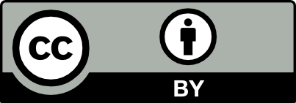 This license allows you to share and adapt the material for any purpose, even commercially.Attribution should be given to © State of New South Wales (Department of Education), 2024.Material in this resource not available under a Creative Commons license:the NSW Department of Education logo, other logos and trademark-protected materialmaterial owned by a third party that has been reproduced with permission. You will need to obtain permission from the third party to reuse its material.Links to third-party material and websitesPlease note that the provided (reading/viewing material/list/links/texts) are a suggestion only and implies no endorsement, by the New South Wales Department of Education, of any author, publisher, or book title. School principals and teachers are best placed to assess the suitability of resources that would complement the curriculum and reflect the needs and interests of their students.If you use the links provided in this document to access a third-party's website, you acknowledge that the terms of use, including licence terms set out on the third-party's website apply to the use which may be made of the materials on that third-party website or where permitted by the Copyright Act 1968 (Cth). The department accepts no responsibility for content on third-party websites.ComponentsTask 1Programming for the webTask 2Secure software architectureTask 3Software engineering projectTask 4HSC trial examinationComponent weightingDue dateTerm 4 Week 9Term 1 Week 8Term 2 Week 10Term 3 Weeks 5–6Outcomes assessedSE-12-02, SE-12-03, SE-12-06, SE-12-07, SE-12-08SE-12-01, SE-12-02, SE-12-03, SE-12-04, SE-12-05, SE-12-06, SE-12-07, SE-12-08, SE-12-09SE-12-01, SE-12-02, SE-12-03, SE-12-04, SE-12-05, SE-12-06, SE-12-07, SE-12-08, SE-12-09SE-12-01, SE-12-02, SE-12-03, SE-12-04, SE-12-05, SE-12-06, SE-12-07, SE-12-08Knowledge and understanding of course content10%10%15%15%50%Knowledge and skills in the practical application of the content10%10%15%15%50%Total task weighting20%20%30%30%100%